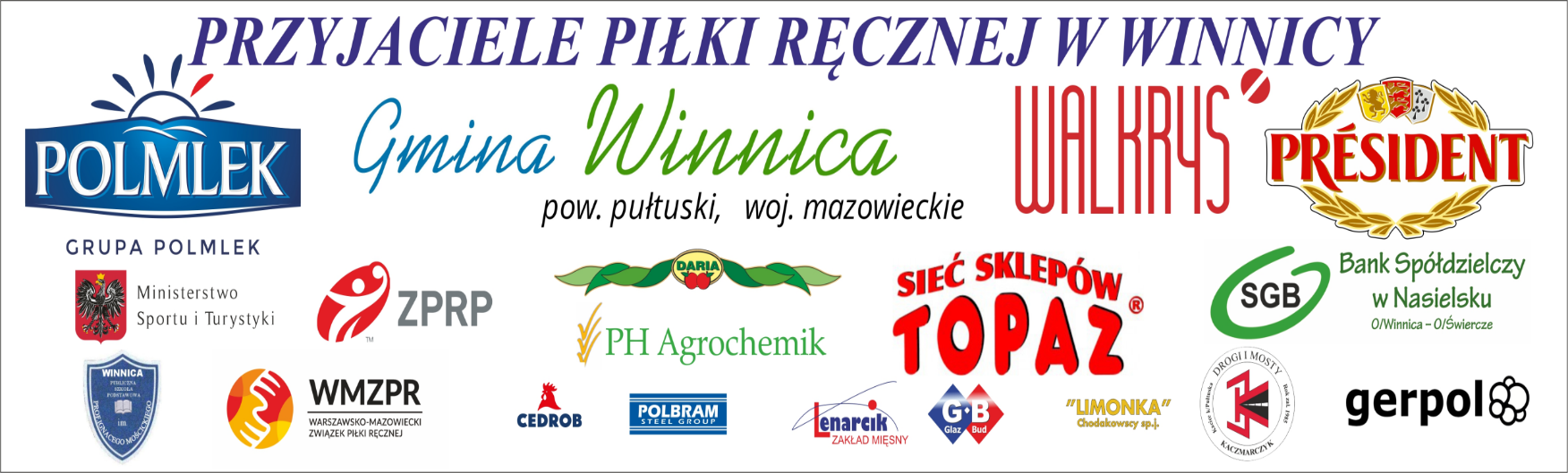 KARTA ZGŁOSZENIOWAXV OGÓLNOPOLSKI TURNIEJ DZIEWCZĄT O PUCHAR PRZYJACIÓŁ PIŁKI RĘCZNEJ W WINNICYWINNICA 10-12.05.2019 r.Pełna nazwa klubu /zespołuTelefon kontaktowy, adres e-mailNazwisko i imię I TreneraNazwisko i imię II Trenera/Opiekuna/Liczba osób do zakwaterowaniaPROŚBY DO ORGANIZATORA:…………………………………………………………………………………………………………………….……………………………………………………………………………………………………………………..Zawodniczki – Trenerki - Trenerzy - Kierowca -Rozmiary koszulek koszulki krój damski Fruit of the Loom podany wzrost dzieci szczupłexs do155  -s 155-165 -m 165-175-l powyżej 175 - 180 –xl pow. 180 - Rozmiary koszulek (PROSIMY O ZAZNACZENIE CZY TRENER – koszulka męska CZY TRENERKA – krój damski  Fruit of the Loom )S - M  - L  - XL -XXL - 